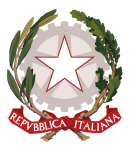 ISTITUTO COMPRENSIVO DI SAMUGHEO Scuola dell’Infanzia, Primaria e Secondaria di I GradoVia Brigata Sassari, 55 - 09086 Samugheo - Tel.  0783/64076 Fax  0783/631100  C.F.  80030280954oric803004@istruzione.it   oric803004@pec.istruzione.it   www.comprensivosamugheo.edu.itModulo iscrizione attività formativeIl/la sottoscritto/o _____________________________________ in servizio presso questa istituzione scolastica in qualità di docente di Scuola (contrassegnare) dell’Infanzia; Primaria; Secondaria (contrassegnare) Telefono _________________Chiededi poter partecipare alla seguente iniziativa formativa (una sola opzione possibile)Data _________________ Firma _____________________________"Studenti ribelli ed oppositivi"8 settembre h 16:00 – 19:00                     15 settembre h 16:00 – 19:00 29 settembre 14:45-15:45 (follow up) “Classi Tempesta”22 settembre h 17:00 – 20:00                    28 settembre h 14:45 – 17:45 29 settembre 14:45-15:45 (follow up) 